                 Муниципальное автономное учреждение                          дополнительного образования                            «Центр детского творчества»                                 станицы Выселки        муниципального образования Выселковский район                      Открытое занятие     в школе раннего развития  «Малышок»               по предмету «Считалочка»                               2группа                             Чимшит Любовь Михайловна                      педагог дополнительного образования                                    станица Выселки                                 2015 – 2016 учебный годТема занятия: Определение дней недели.Тип занятия:  обобщение и систематизация знаний.Цели и задачи занятия:закреплять знание дней недели;учить определять последовательность дней недели;закреплять навыки счёта в прямом и обратном порядке,      знание цифр (в пределах 7);закреплять умение определять предыдущее, последующее число      (в пределах 7); знать и уметь применять правила работы в паре, адекватно эмоционально относиться к мнению товарища;развивать  мышление, внимание, память, речь.Оборудование,  наглядные и дидактические материалы:            таблица «Числа первого десятка», цифры от 1 до 7, клей, ножницы.           Карточки «Дни недели», карточки – раскраски «День недели»;           презентации: «Дни недели», « Ступеньки дней недели»;           ноутбук, колонки, проектор.Организация пространства: фронтальная, индивидуальная работа, работа в парах.                                           Ход занятия 1.Организационная часть:    - проверка подготовки к занятию, посещаемости;     - сообщение темы и цели. 2.Основная часть:1) Отгадывание загадки для повторения темы и основной мысли предыдущего занятия.                                     Братцев этих ровно семь.                                     Вам они известны всем.                                     Каждую неделю кругом ходят братцы друг за другом.                                      Попрощается последний - появляется передний.                                           -2--На предыдущем занятии мы познакомились с количеством и названиями  дней  недели.Сегодня мы будем выполнять задания, чтобы научиться определять  дни недели.2)Актуализация знаний:а) прямой и обратный счёт по таблице  «Числа первого десятка»;б) стихи о цифрах от 1до 7;в) ответы на вопросы:- какое число следует за числом 3,5;- какое число предшествует числу 4,2;- какое число стоит между 3и 5, больше 4, меньше 3;       г) отгадайте ребусы:                                         С3Ж,         7Я. 3)Работа по теме: а)Сколько дней в неделе (4,7,12)?        Назовём по порядку дни недели.        Какой сегодня день в неделе? Какой был вчера? А какой будет завтра? б) просмотр презентации « Дни недели». в) ответы на вопросы:     Как называется 2 день в неделе? 4, 1. 5?      Как называется середина недели?     А какой день в переводе с древнего еврейского языка называют «покой»?     Что лишнее и почему?Понедельник, вторник, сентябрь, четверг, пятница.      Какой день пропущен?                                                       -3-4)Музыкальная физминутка «1.2,3, 4, 5»       5)Продолжение работы по теме:в) творческая работа с карточками – раскрасками : определение дня недели по номеру ступеньки, вклеивание названия дня недели 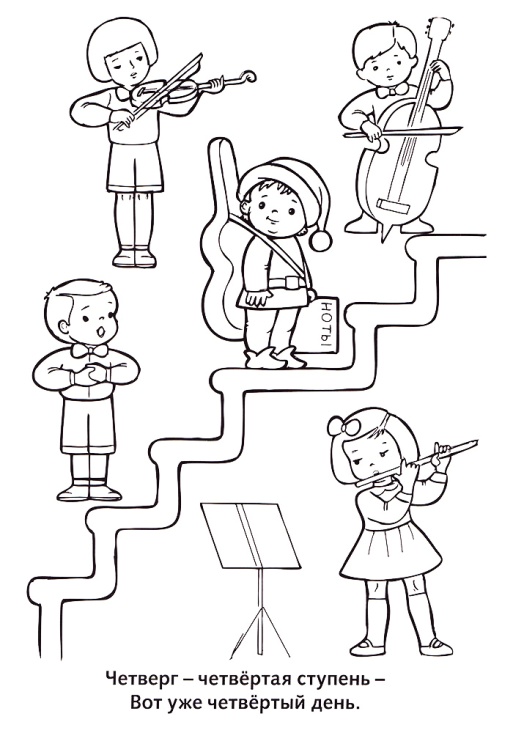 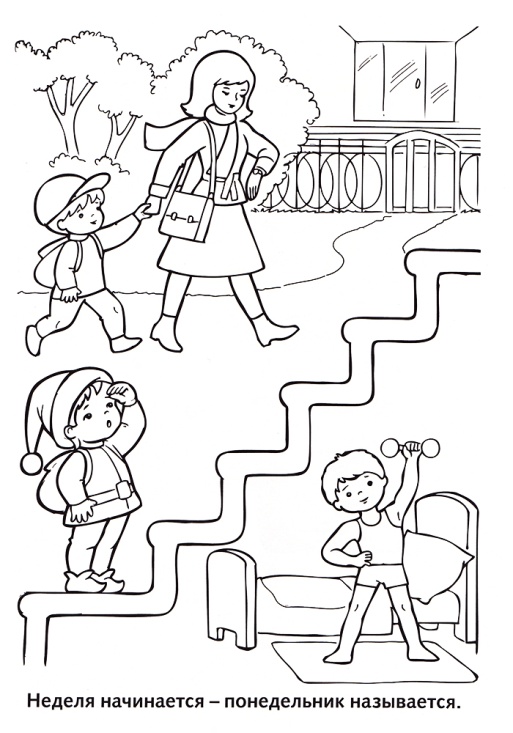 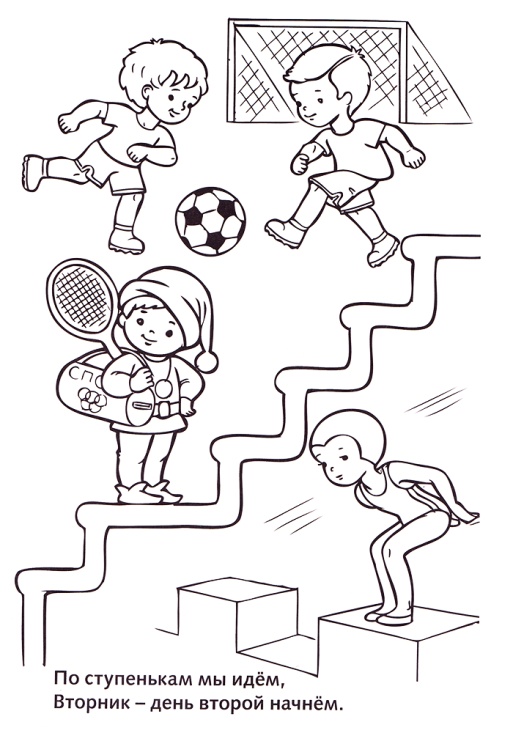 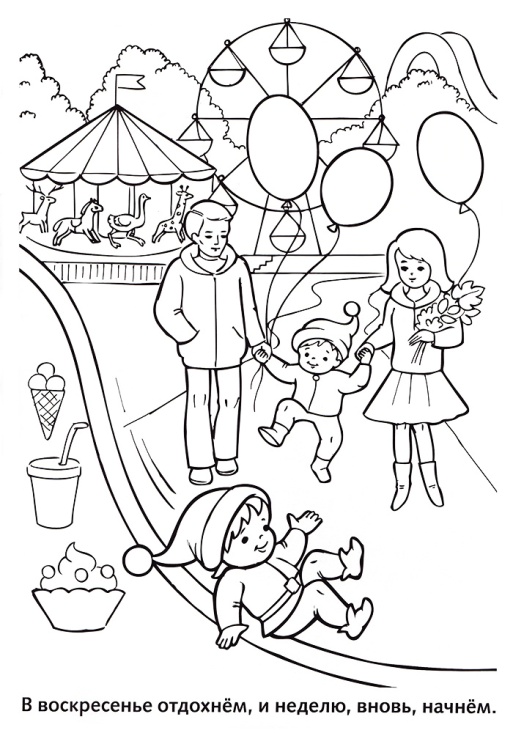 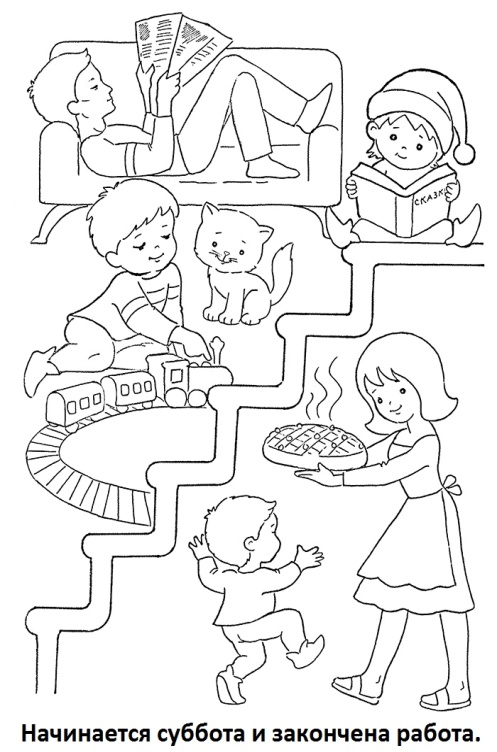 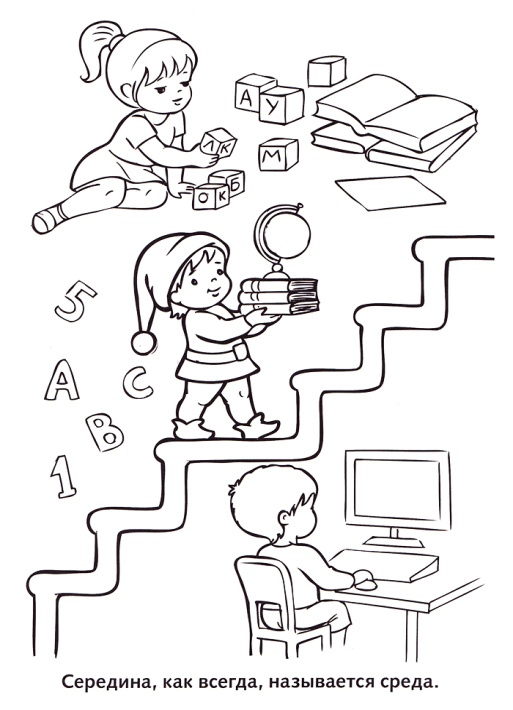 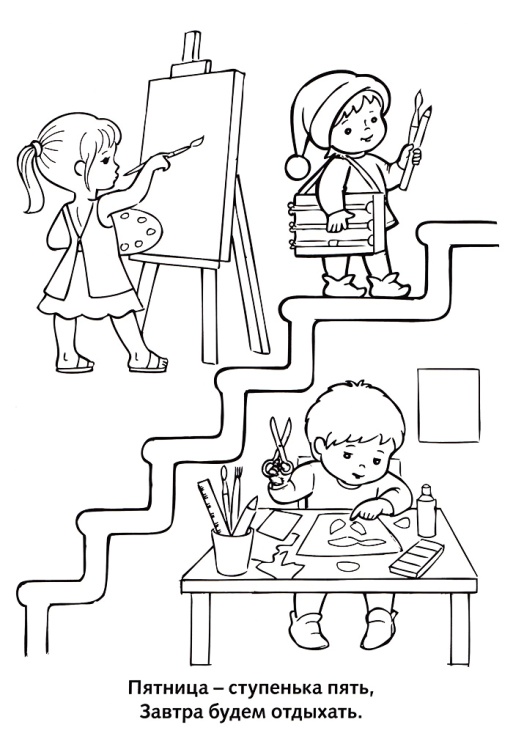 г) проверка выполнения с помощью презентации «Дни недели -ступеньки».                                              (прилагается)Раскрашивание карточки3. Заключительная часть:-итог занятия: название дней недели поочерёдно;-рефлексия учебной деятельности.